LÍNGUA PORTUGUESATEXTO 01Prestes a fazer um ano, tragédia de Mariana (MG) inspira livros para crianças (Fragmento)POR BRUNO MOLINERO	Era 5 de novembro de 2015. Às 16h20, a barragem de Fundão, controlada pela Samarco, empresa cujas donas são a Vale do Rio Doce e a BHP Billiton, se rompeu e despejou 35 milhões de metros cúbicos de lama e rejeitos de mineração no rio Doce. A tsunami devastou o distrito de Bento Rodrigues, que fez parte da Estrada Real no século 17 e hoje pertence ao município de Mariana (MG), deixou 19 pessoas e 11 toneladas de peixes mortos, afetou quase 40 municípios e contaminou uma área de 80 km² de mar, já no Espírito Santo.	Prestes a completar um ano, o maior desastre ambiental da história do Brasil agora vira tema de livros para crianças e adolescentes.	“Nossa intenção era fazer uma obra que não fosse didática ou panfletária, mas abordasse a questão do ponto de vista da literatura, da poesia, do livro ilustrado”, diz a editora Márcia Leite, da Pulo do Gato, que lança na segunda quinzena de outubro o livro “Um Dia, um Rio”. Idealizada por Leite e produzida a três mãos, com o escritor mineiro Leo Cunha e o ilustrador André Neves, a história foge do factual para abordar os acontecimentos de um ponto de vista mais poético.	Em vez de recontar a tragédia e ser um almanaque, com um pé no jornalismo e no documento histórico, a obra dá voz ao rio e à transformação pela qual foi forçado a passar –o que pode servir tanto para o rio Doce quanto para os tantos cursos d’água espalhados pelas grandes cidades, que recebem quantidades grandes de esgoto e se tornam verdadeiros leitos de poluição. E, assim, ajuda a despertar a reflexão no leitor, seja ele criança ou adulto: será que o caso de Mariana não acontece diariamente, em menor escala, bem ao lado de nossas casas?	“Meu leito virou lama, / meu peito, chumbo e cromo, / minhas margens, tristeza. / Eu era doce, / hoje sou amargo.”, escreve Leo Cunha, com a precisão que muitas vezes só a literatura e a arte conseguem ter nos momentos de catástrofe.	Esses e os demais versos são acompanhados pelas delicadas e impactantes ilustrações de André Neves, que originalmente foi convidado para coordenar e dirigir os desenhos e a arte do livro, a ser feita por outro profissional, mas acabou se empolgando com o projeto e ele mesmo ilustrando a obra. Feitas à mão, como se fossem quadros (como o que abre este texto), as ilustrações mudam de tom de acordo com a história – brancas na limpeza do rio, marrons por causa da lama, vermelhas pelo sangue. Os originais serão expostos no lançamento, que deve acontecer no dia 22 de outubro, em São Paulo.Fonte: ERA OUTRA VEZ. http://eraoutravez.blogfolha.uol.com.br/2016/09/26/prestes-a-fazer-um-ano-tragedia-de-mariana-mg-inspira-livros-para-criancas/ Acesso em 04/11/16QUESTÃO 01Analise as afirmações a seguir:A palavra “contaminou” apresenta um ditongo decrescente.As palavras “poético” e “obra” apresentam hiato.As palavras “Mariana” e “poético” contêm hiato.A palavra “maior” apresenta um tritongo.A palavra “leito” contém um ditongo e a semivogal é “i”.Serão consideradas CORRETAS as afirmações:1, 3 e 5.3, 4 e 5.1, 2 e 3.2, 4 e 5.2, 3 e 4.QUESTÃO 02Os sinais de pontuação são sinais gráficos usados para reproduzir, na língua escrita, os inumeráveis recursos da fala. Dentre eles temos o ponto final (.), o ponto de interrogação (?), o travessão (–) e os dois-pontos (:) nas várias situações de uso em que são apresentadas. Use (V) para as declarações VERDADEIRAS e (F) para as declarações FALSAS:(   )  Na frase, “será que o caso de Mariana não acontece diariamente, em menor escala, bem ao lado de nossas casas?” usa-se a ponto de interrogação, pois há uma interrogativa direta.(  ) Na frase, “será que o caso de Mariana não acontece diariamente, em menor escala, bem ao lado de nossas casas?” usa-se a ponto de interrogação, pois há uma interrogativa indireta.(  ) Na frase, “Os originais serão expostos no lançamento, que deve acontecer no dia 22 de outubro, em São Paulo.” o ponto final foi usado para marcar uma frase declarativa.(  ) Na frase, “Feitas à mão, como se fossem quadros (como o que abre este texto), as ilustrações mudam de tom de acordo com a história – brancas na limpeza do rio, marrons por causa da lama, vermelhas pelo sangue.” Temos o uso do travessão, mas ele não indica, no caso, diálogo. Tem outra função.Agora assinale a sequência cujas alternativas apresentem-se CORRETANTE apresentadas:F, F, F, V.V, F, F, V.V, F, V, V.F, F, V, V.F, V, V, V.TEXTO 02Como cuidar do meio ambiente (TEXTO ADAPTADO)Escola Kids	Meio ambiente, segundo o dicionário Míni Aurélio, significa o conjunto de condições e influências naturais que cercam um ser vivo ou uma comunidade, e que agem sobre ele(s). Assim, o meio ambiente envolve não somente plantas, animais e paisagens bonitos; mas todos os seres vivos e os ambientes em que eles vivem.	Considerando o que foi dito, e sabendo da relação existente entre todos os seres vivos e não vivos, é importante respeitar o meio ambiente.Algumas dicas:	Evitar o consumo exagerado, ou seja: não usar ou desperdiçar aquilo que não é necessário. Em primeiro lugar, porque tudo o que consumimos, de forma direta ou indireta, vem de recursos da natureza, e alguns não se renovam. Em segundo lugar, porque o consumo produz lixo e, como sabemos, alguns materiais demoram para se decompor.	Mais sério ainda é o desperdício de alimentos, jogados fora ao mesmo tempo em que inúmeras pessoas morrem de fome. Tal tipo de lixo forma uma substância líquida chamada chorume, que pode penetrar na água subterrânea, contaminando-a. Além disso, por se tratar de restos de comida, esse material atrai animais, como ratos e baratas, que podem provocar doenças. Considerando que muitas pessoas têm contato direto com o lixo, o resultado não é nada legal.	Desligar o chuveiro, enquanto ensaboa o corpo, e a torneira da pia, enquanto escova os dentes; e apagar a luz ao sair de um cômodo; também são excelentes atitudes.	Reaproveitar materiais. Isso porque, como foi dito, tudo o que consumimos utiliza recursos da natureza. Assim, ao invés de comprar algo novo, reutilizando o que temos, estamos poupando o meio ambiente.	Você enjoou daquele brinquedo que ainda está em boas condições de uso? Que tal trocar com seu colega, por outro, ao invés de comprar algo novo? Quanto ao papel de desenho, não seria bacana utilizar os dois lados da folha, antes de pegar uma nova?	Direcionar o lixo de forma correta. Você já viu o quanto fica feio o local em que estamos, quando ele está cheio de lixo? Pois é, além de atrapalhar o visual, o lixo lançado em lugar incorreto pode provocar diversos problemas, além dos que foram apontados no item anterior: o entupimento de bueiros, por exemplo. Tal fato faz com que, durante as chuvas, a água não escoe direito. O resultado? Inundações, transbordamento de rios (inclusive os poluídos), doenças, etc.	Depois de considerar isso tudo, reciclar. Reciclar é um gesto muito legal que uma pessoa pode fazer pelo meio ambiente. No entanto, para reciclar materiais, as indústrias também precisam de muita matéria-prima da natureza. Assim sendo, é importante, primeiramente, evitar o consumo exagerado e o desperdício e reaproveitar o que podemos para, depois, considerar a reciclagem.Para que um material seja reciclado, é bom que ele seja separado em local adequado. Na sua casa, por exemplo, você pode reservar um cantinho para separar o papel; e reaproveitar uma caixa de papelão para separar os outros materiais recicláveis, como plástico, vidro e alumínio (lavados, para impedir a proliferação de animais transmissores de doenças). Depois disso, tais materiais podem ser doados a um catador, alguma instituição beneficente ou, caso sua cidade tenha, ao serviço de reciclagem local. Entregar para catadores é uma alternativa legal porque permite que tais pessoas deixem de trabalhar nos lixões, tendo uma vida um pouco mais digna, já que não estarão mais expostas a um grande número de doenças e possibilidades de acidentes.Curiosidade:Você sabia que conservação e preservação são expressões diferentes?- Preservar significa deixar um local intocável, sem muitas alterações.- Conservar significa utilizar o que temos, mas de forma racional, dando tempo para a natureza se recompor.	Cuidar do meio ambiente, tal como conversamos neste texto, está mais relacionado a conservar. Isso porque, como falamos, o consumo requer o uso da natureza e, desta forma, não há como deixá-la intocável.	Nesse contexto, surgiu uma expressão: desenvolvimento sustentável, que significa a utilização dos recursos naturais sem comprometer quem vive hoje, nem as próximas gerações de seres vivos que habitarão nosso planeta Terra.
Por Mariana Araguaia
Bióloga, especialista em Educação Ambiental
Equipe Escola KidsFONTE: ESCOLA KIDS. http://escolakids.uol.com.br/como-cuidar-do-meio-ambiente.htm.       Acesso em 01/11/16QUESTÃO 03Assinale a assertiva em que todas as palavras retiradas do TEXTO 02 são acentuadas pela mesma regra:intocável, também, vocês.poluídos, invés, líquida.dicionário, influências, sério.você, está, é.inúmeras, intocável, líquida.QUESTÃO 04Segundo o TEXTO 02, entre as alternativas dispostas a seguir estão citados os cuidados que se deve ter com o meio ambiente e as razões para que isso aconteça, EXCETO em: não desperdiçar alimentos, pois isso produz uma substância chamada chorume que atrai e mata animais como ratos e baratas.reaproveitar materiais ao invés de comprar algo novo, reutilizando o que temos, estamos poupando o meio ambiente.Desligar o chuveiro e apagar a luz ao sair de um cômodo visto que também são excelentes atitudes de preservação do meio ambiente.evitar o consumo exagerado porque o consumo produz lixo, também porque tudo o que consumimos vem de recursos da natureza, e alguns não se renovam.direcionar a coleta do lixo, evitando outras situações prejudiciais como, por exemplo, o transbordamento dos rios.TEXTO 03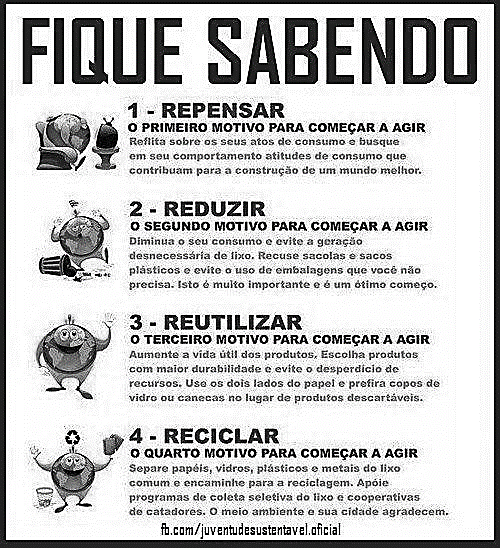 FONTE:http://www.ipetv.com.br/imagens-publicitarias-sobre-o-meio-ambiente-e-sustentabilidade/ Acesso em 31/10/16.QUESTÃO 05O TEXTO 03 faz parte de uma campanha publicitária que busca sensibilizar a população. Qual das alternativas abaixo apresenta, DE FORMA CORRETA E COMPLETA, o tema dessa campanha?Trata-se de uma campanha contra o consumo desmedido, a geração de lixo, o desperdício de recursos e a favor da reciclagem.Trata-se de uma campanha a favor dos programas de coleta seletiva e das cooperativas de catadores.Trata-se de uma campanha que busca estimular o consumo consciente.Trata-se de uma campanha contra a prática de queimadas com a finalidade de fortalecer a terra.Trata-se de uma campanha a favor a geração desnecessária de lixo no planeta, pois há muitas inundações no período de chuva.QUESTÃO 06“Aumente a vida útil dos produtos. Escolha produtos com maior durabilidade e evite o desperdício de recursos. Use os dois lados do papel e prefira copos de vidro ou canecas no lugar de produtos descartáveis”.Analisando as palavras que integram o fragmento acima, podemos dizer que teremos quantas palavras classificadas como polissílabas?62143QUESTÃO 07O TEXTO 03 é construído com frases do tipo “Diminua o seu consumo e evite a geração desnecessária de lixo” o que nos deixa claramente definida a intenção do enunciador. Enunciados como os citados aqui classificam-se como frases:Optativas, uma vez que exprimem um desejo.Declarativas, pois são utilizadas para fazer um relato.Interrogativas, porque indicam uma pergunta indireta, ou seja, sem o ponto de interrogação.Imperativas, visto que têm um tom de aconselhamento ou solicitaçãoExclamativas, porque exprimem espanto ou admiração.                TEXTO 04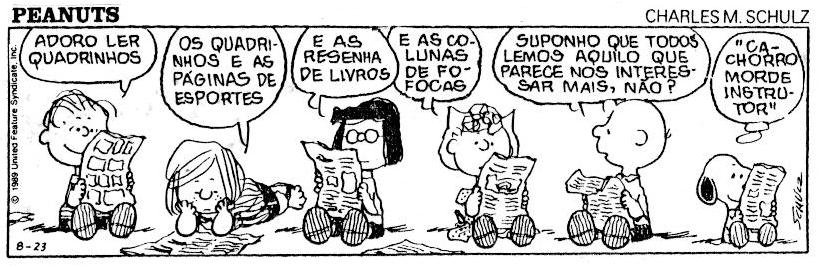 QUESTÃO 08Analisando o TEXTO 04, diante da leitura das falas e da reflexão das personagens, pode-se concluir que: Todos consideram importante ler notícias de jornal.A leitura de jornais é importante até para os cães.Depende do interesse particular, a leitura que procuramos fazer.Nós, ao lermos um jornal, devemos nos interessar por todas as seções.Cão não lê o jornal, fica só pensando na manchete.QUESTÃO 09Sabendo que dígrafo é o encontro de duas letras usadas para representar um único fonema e que os dígrafos podem se classificar em vocálicos ou consonantais, assinale a opção na qual todas as palavras apresentam dígrafo.suponho, instrutor, colunas. cachorro, esportes, páginas.livros, suponho, resenha.morde, quadrinhos, instrutor.resenha, quadrinhos, cachorro.FONTE: ESTANTE VIRTUAL. http://blog.estantevirtual.com.br/2011/05/26/livros-tambem-sao-tema-de-tirinhas/. Acesso em 02/11/2016QUESTÃO 10Relembrando seus estudos sobre a identificação das classes de palavras e levando em consideração os balões do TEXTO 04, assinale a alternativa que identifica INCORRETAMENTE as palavras apresentadas:Páginas - substantivoAquilo - pronomeInstrutor - verboTodos - pronomeInteressar - verboMATEMÁTICAQUESTÃO 11O Índice de Desenvolvimento Humano (IDH) é um dado utilizado pela Organização das Nações Unidas (ONU) para analisar a qualidade de vida de uma determinada população, o índice vai de 0 a 1 — quanto mais próximo do 1, maior é o desenvolvimento humano, ou seja, melhor é a qualidade de vida. A tabela abaixo informa o IDH dos Estados da região Norte do país. Observando a tabela, podemos afirmar que: O IDH do Amapá, em 2008, foi o mesmo que do Amazonas no ano de 2010.A diferença entre o maior e o menor IDH, em 2008, foi de 0,6.O IDH de Rondônia foi o menor dentre os Estados analisados em 2008.O IDH de Roraima, no ano de 2008, foi de 0,07A diferença entre o maior e o menor IDH, no ano de 2010, foi de 0,03.QUESTÃO 12O CME-PMRR está montando uma árvore de natal no pátio do colégio. O Sargento Trindade comprou um pisca-pisca no qual três luzes piscam com frequências diferentes. A primeira pisca a cada 3 segundos, a segunda a cada 6 segundos e a terceira a cada 9 segundos. Se, num dado instante, as luzes piscam ao mesmo tempo, após quantos segundos voltarão, a piscar juntas?8181269QUESTÃO 13No CME-PMRR, estudam 496 alunos, entre meninos e meninas. Se 3/8 (três oitavos) destes alunos são do sexo masculino, podemos dizer que o número de meninas do colégio é: 189310 210258187QUESTÃO 14Samanta foi à papelaria Boa Vista, comprar o restante do material escolar para sua filha que ingressou no Colégio Militar em 2016.  Observando a nota fiscal, quanto Samanta pagou na mercadoria?R$ 48,90R$ 57,50R$ 55,90R$ 44,60R$ 20,50QUESTÃO 15No nosso planeta, existe muita água, mas é quase toda salgada: dos oceanos e mares.  A água doce é mais rara, ela existe nos rios, nos mares, no subsolo e nas geleiras.  O Brasil possui 20% da água potável que é utilizada no mundo; por ser a água um bem tão precioso, temos que evitar o desperdício. Observe, na tabela, abaixo a porcentagem da água potável utilizável no mundo em seis países. Em qual desses países a água potável utilizável é    da água utilizável no Brasil?RússiaPeruMéxicoChinaHolanda QUESTÃO 16O excesso de peso pode provocar dor nas costas, nas pernas, nos pés, nos ombros e nos braços. Os médicos recomendam que o peso da mochila que um estudante carrega seja, no máximo, 20% do peso do estudante. Mateus carrega o peso máximo recomendável de 11kg. Quantos kg pesa Mateus?48 kg65 kg36 kg 55 kg  41 kgQUESTÃO 17Os egípcios usavam cordas para medir as terras. Havia uma unidade de medida assinada na própria corda. As pessoas encarregadas de medir esticavam a corda e verificavam quantas vezes aquela unidade de medida estava contida nos lados do terreno. Daí, serem conhecidas como estiradores de cordas. No entanto, por mais adequada que fosse a unidade de medida escolhida, dificilmente cabia um número inteiro de vezes nos lados do terreno. Foi por essa razão que os egípcios criaram um novo tipo de número: o número fracionário. Que eram representados através das frações.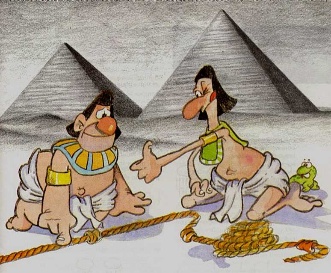 FONTE: http://educar.sc.usp.br/licenciatura/2003/hm/page03.htm. Acesso em 11/11/2016. Para representar alguns números fracionários, os egípcios utilizavam somas de frações unitárias que são aquelas cujo numerador é igual a 1:Por exemplo, a fração    era escrita por eles na forma   +   , pois    +  =   poderia ser escrita pelos egípcios.Daí, a fração poderia ser escrita pelos egípcios da forma:(A)   + (B)  + (C)   + (D)  + (E)  + QUESTÃO 18O Alamar é uma honraria concedida aos alunos-destaque, do Colégio Militar Estadual que conseguirem média maior ou igual a 8,0 em todas as áreas de estudo ou disciplinas de sua série no bimestre considerado, além disso, é preciso que estejam, no mínimo, no comportamento “Bom”, tornando-se exemplos para seus pares. O alamar é confeccionado com material semelhante ao barbante. Suponha que dois rolos de barbante um de cor amarelo com 30 m de comprimento, e outro de cor vermelha com 900 dm de comprimento sejam utilizados na confecção de alamares e que se pretende cortar todo o barbante contido nos dois rolos em pedaços de 30 cm de comprimento cada. Quantos alamares podem ser confeccionados e quantos centímetros de barbante vermelho irá sobrar respectivamente? (A) 100 alamares, sobra 6000 cm (B) 90 alamares, sobra 60 cm(C) 100 alamares, sobra 30dm(D) 60 alamares, sobra 1000 cm (E) 80 alamares, sobra 600dm QUESTÃO 19No período da manhã, o sexto ano tem 5 tempos de aula de 50 minutos, de segunda a sexta-feira. Toda semana há 2 tempos de aula de Educação Física e 1 tempo de aula para a Formatura Geral, 1 tempo de Instrução Cívico Militar, períodos em que os alunos ficam nas áreas externas da escola. Nos demais tempos, os alunos permanecem na sala de aula. Assim, um aluno do sexto ano deverá permanecer quantas horas em sala de aula: Aproximadamente 17 horas em sala de aula por semana. Aproximadamente 18 horas em sala de aula por semana. Aproximadamente 19 horas em sala de aula por semana. Aproximadamente 23 horas em sala de aula por semana. Aproximadamente 21 horas em sala de aula por semana.QUESTÃO 20Observe o gráfico. Ele representa a quantidade de alunos que participaram do acampamento de férias, de acordo com os dias da semana: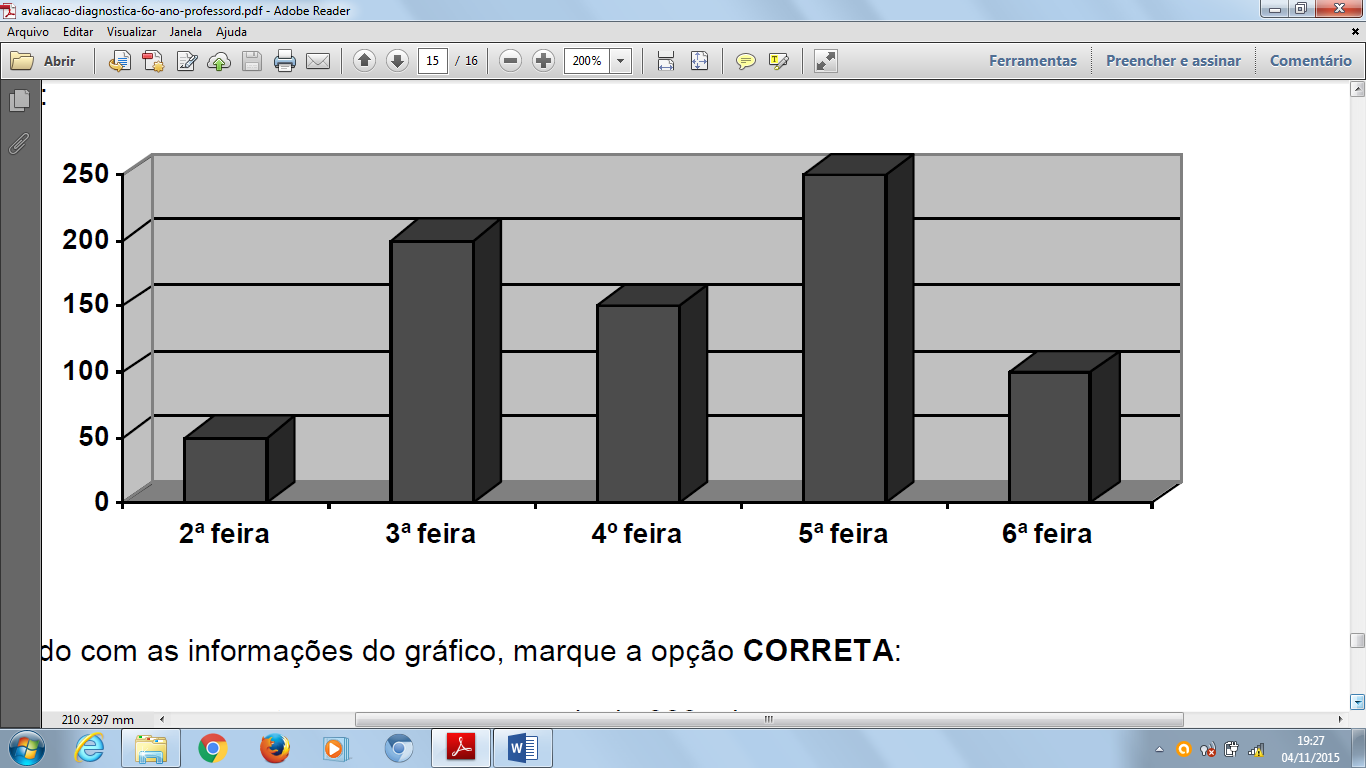   De acordo com as informações do gráfico, marque a opção CORRETA: Foram ao acampamento, nessa semana, mais de 900 alunos. Na 3ª feira, compareceram no acampamento, o triplo de alunos em relação à 2ª feira. Os dois dias de menor movimento do acampamento, juntos, equivalem à quantidade de alunos na 4ª feira. Na 6ª feira, compareceu no acampamento o equivalente à metade da quantidade de alunos da 5ª feiraNa 6ª feira, compareceram no acampamento, o dobro de alunos em relação à 5ª feira.PROPOSTA DE REDAÇÃO		Imagine que, no Colégio Militar Estadual CEL PM Derly Luiz Vieira Borges, tenhamos o desafio de participarmos de um concurso de redação cujo tema seja A PRESERVAÇÃO DO MEIO AMBIENTE. Você vai criar seu texto para participar.  Dado esse fato, escreva um texto narrativo, não se esquecendo dos elementos que o compõem. Observe que seu texto deve estar em primeira pessoa.Para tanto, obedeça às seguintes orientações:. não fuja à proposta. A fuga à proposta acarretará grau zero na redação;. coloque um título em seu texto;. não escreva seu texto em forma de versos;. não copie trechos dos textos constantes na prova;. seu texto deve ter entre 15 e 20 linhas;_____________________________________________________________________________________________________________________________________________________________________________________________________________________________________________________________________________________________________________________________________________________________________________________________________________________________________________________________________________________________________________________________________________________________________________________________________________________________________________________________________________________________________________________________________________________________________________________________________________________________________________________________________________________________________________________________________________________________________________________________________________________________________________________________________________________________________________________________________________________________________________________________________________________________________________________________________________________________________________________________________________________________________________________________________________________________________________________________________________________________________________________________________________________________________________________________________________________________________________________________________________________________________________________________________________________________________________________________________________________________________________________________________________________________________________________________________________________________________________________________________________________________________________________________________________________________________________________________________________________________________________________________________________________________________________________________________________________________________________________________________ÍNDICE DE DESENVOLVIMENTO HUMANO IDHÍNDICE DE DESENVOLVIMENTO HUMANO IDHÍNDICE DE DESENVOLVIMENTO HUMANO IDHESTADO20082010ACRE0,663 0,751AMAZONAS0,6740,780AMAPÁ0,7080,780PARÁ0,6460,755RONDÔNIA0,690,756RORAIMA0,7070,750TOCANTINS0,6990,756PAPELARIA BOA VISTAEndereço: Avenida Princesa Isabel, nº 585- Fone: 32245665NOTA FISCAL DE VENDA A CONSUMIDORN° 784Data da emissão 14/ 01/ 2016Nome: Samanta SantosPAPELARIA BOA VISTAEndereço: Avenida Princesa Isabel, nº 585- Fone: 32245665NOTA FISCAL DE VENDA A CONSUMIDORN° 784Data da emissão 14/ 01/ 2016Nome: Samanta SantosPAPELARIA BOA VISTAEndereço: Avenida Princesa Isabel, nº 585- Fone: 32245665NOTA FISCAL DE VENDA A CONSUMIDORN° 784Data da emissão 14/ 01/ 2016Nome: Samanta SantosPAPELARIA BOA VISTAEndereço: Avenida Princesa Isabel, nº 585- Fone: 32245665NOTA FISCAL DE VENDA A CONSUMIDORN° 784Data da emissão 14/ 01/ 2016Nome: Samanta SantosQuant.Discriminação das mercadoriasPreço  Unit.Total3Caneta da Barbie3,501Caixa de lápis de cor36,802Cola em bastão 8,60TOTAL – R$TOTAL – R$TOTAL – R$   ?Brasil20%Rússia11%Peru8%México3%China7%Holanda6%